Отделение СФР по ХМАО - Югре призывает граждан быть бдительными и остерегаться мошенников!Отделение Социального фонда России по ХМАО – Югре напоминает о простых мерах предосторожности, которые помогут гражданам избежать уловок мошенников. Цель у них всегда одна — хищение личных финансовых средств. Различными способами злоумышленники пытаются узнать номера банковских карт и их CVV-кода на обратной стороне, СНИЛС, паспортные данные и т.д. Все это делается под разными предлогами. Например, для доставки выплат, компенсаций и доплат к пенсиям. Если по телефону просят предоставить такую информацию, скорее всего, это мошенники. Никогда не сообщайте свои персональные данные малознакомым и незнакомым людям!ВАЖНО! Специалисты ОСФР по ХМАО – Югре никогда не ходят по домам и не предлагают свои услуги. Выезд на дом осуществляется только по инициативе маломобильного гражданина и исключительно по предварительной записи. Если к вам без предупреждения пришли и представились сотрудниками Соцфонда, то будьте уверены: перед вами мошенники. Не стоит разговаривать с ними и пускать в дом, это может быть опасно, не стоит доверять сомнительным звонкам и при подозрении на мошенничество нужно незамедлительно прекращать дальнейшее общение.Вопросами установления и перерасчета пенсий, а также оформления досрочного выхода на пенсию, занимаются только органы Социального Фонда России. Если у вас возникли вопросы, необходимо обратиться на номер телефона единого контакт-центра: 8-800-100-00-01 или напрямую в клиентские службы.На сегодняшний день услуги CФР можно получить через портал Госуслуг, в офисах МФЦ или в клиентских службах через сервис предварительной записиВ ходе поиска информации важно ориентироваться исключительно на официальные сервисы и ресурсы. Чтобы не попасть на уловки мошенников — не переходите по подозрительным ссылкам и по ссылкам, которые вам направляют незнакомые люди.Рекомендуем обо всех подозрительных фактах незамедлительно сообщать в правоохранительные органы.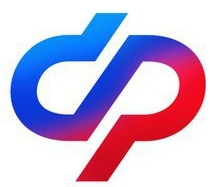 СОЦИАЛЬНЫЙФОНД РОССИИСоциальный фонд Российской Федерации       Отделение Социального фонда по ХМАО-ЮгреКлиентская служба (на правах отдела) в г.Белоярский